FAČR – Městský fotbalový svaz v Brně
639 00   Brno, Vídeňská 470/9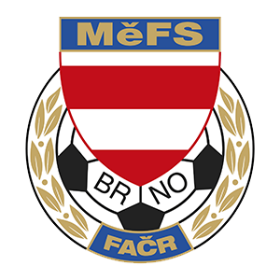 			Telefon: 732 210 467			e-mail: sekretar@fotbalbrno.czNOMINAČNÍ LISTINA
výběru MěFS Brno, hráček WU12 – r. 2011 a 2012
na středu 27.3.2024Akce:		Nominační tréninkMísto akce: 	ul. Janouškova, Brno – venkovní UMTTermín:	středa 27.3.2024Sraz:		15:45hod. na místěVybavení:	kopačky (turfy), chrániče, láhev na pití, brankářky rukavice, kartičku pojištěnce, další potřebné zápasové vybaveníNOMINACE HRÁČEK WU12Trenéři výběru:	Klaška Vladimír, Odehnal MichalVedoucí výběru:	Skoumal ZdeněkV krajním případě lze vyrozumět telefonicky p. Klašku – tel.: 731 037 028Za účast hráček na srazu odpovídá mateřský oddíl.V případě neomluvené neúčasti nominovaných hráčů se klub vystavuje postihu dle článku 17 bod 3 RFS !V Brně 13.3.2024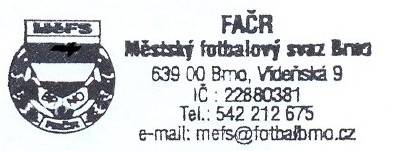    Marek Pavlík v.r.					               Mgr. Jan Maroši, v.r.předseda KM MěFS						    předseda VV MěFSZa správnost:				                                                                              Libor Charvát					              sekretář MěFSPříjmení a jménoMateřský klub2012 - Šenkýřová Klára TJ Tatran Starý Lískovec2012 – Dubcová EmmaTJ Tatran Starý Lískovec2012 – Vinkárková TinaFC Soběšice2012 – Homolová EsterSK Obřany2012 – Boudná SofieLOKOMOTIVA BRNO HH2011 – Burešová SandraLOKOMOTIVA BRNO HH2011 – Andersson LauraLOKOMOTIVA BRNO HH2011 – Kroková NikolLOKOMOTIVA BRNO HH2012 – Hromadová MarianaLOKOMOTIVA BRNO HH2012 – Krištofová EliškaLOKOMOTIVA BRNO HH2012 – Koryčanská Ema AmálieLOKOMOTIVA BRNO HH2011 – Stehlíková EliškaSK Obřany2011 – Goldmannová NikolSK Líšeň2012 – Dagostino Zoe LindaSK Líšeň2012 – Šeráková KristýnaSK Líšeň2012 – Macková ViktorieFC Zbrojovka Brno2012 – Pindryčová MonikaFC Zbrojovka Brno2012 – Kotlánová KláraFC Zbrojovka Brno2012 – Krejčí NatálieFC Zbrojovka Brno2011 – Arrufí EmmaFC Zbrojovka Brno2011 – Špryňarová AmálieFC Zbrojovka Brno2011 – Halili MiaFC Zbrojovka Brno2011 – Hakenová AlenaFC Zbrojovka Brno2011 – Olexová KristýnaFC Zbrojovka Brno2012 – Urbanová NicolFC Zbrojovka Brno